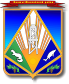 МУНИЦИПАЛЬНОЕ ОБРАЗОВАНИЕХАНТЫ-МАНСИЙСКИЙ РАЙОНХанты-Мансийский автономный округ – ЮграГЛАВА ХАНТЫ-МАНСИЙСКОГО РАЙОНАП О С Т А Н О В Л Е Н И Еот 06.10.2017                                                                                            № 37-пгг. Ханты-МансийскО награжденииВ соответствии с постановлением главы Ханты-Мансийского района 
от 16 августа 2017 года № 30-пг «Об утверждении Положения о присвоении и вручении наград главы Ханты-Мансийского района» и на основании протокола комиссии по наградам главы Ханты-Мансийского района 
от 6 октября 2017 года № 12:	1. Наградить Почетной грамотой главы Ханты-Мансийского района 
за многолетний добросовестный труд и значительный вклад в развитие Ханты-Мансийского района, в связи с празднованием 95-летия Государственной санитарно-эпидемиологической службы России:Жернову Надежду Дмитриевну – помощника врача по общей гигиене Федерального бюджетного учреждения здравоохранения (далее – ФБУЗ) «Центр гигиены и эпидемиологии в Ханты-Мансийском автономном округе – Югре».2. Наградить Благодарностью главы Ханты-Мансийского района 
за добросовестную работу и высокое профессиональное мастерство, 
в связи с празднованием 95-летия Государственной санитарно-эпидемиологической службы России:Захарова Владимира Николаевича – начальника отдела консультирования, информирования и санитарно-гигиенического обучения ФБУЗ «Центр гигиены и эпидемиологии в Ханты-Мансийском автономном округе – Югре»;Аптракову Альфию Хисмулловну – врача по общей гигиене ФБУЗ «Центр гигиены и эпидемиологии в Ханты-Мансийском автономном округе – Югре»;Кузнецову Татьяну Сергеевну – заведующую отделением обеспечения эпидемиологического надзора за инфекционными заболеваниями ФБУЗ «Центр гигиены и эпидемиологии в Ханты-Мансийском автономном округе – Югре».	3. Опубликовать настоящее постановление в газете «Наш район» 
и разместить на официальном сайте администрации Ханты-Мансийского района.4. Контроль за выполнением постановления возложить на заместителя главы района, курирующего деятельность отдела кадровой работы 
и муниципальной службы администрации района.Глава Ханты-Мансийского района				               К.Р.Минулин